ДатаПредмет Класс ФИО учителяТема урокаСодержание урока 12.05Окружающий мир4Сельникова В. Я. Такие разные праздники Эпиграф
Если солнце ярко светит, 
Это очень хорошо!
Знают взрослые и дети:
Много праздников на свете-
О любом у нас спроси…
Их с любовью отмечают,
Как и надо, на Руси!Дети  выполняют тест «Мы – граждане России»-Вы выбираете ответ и записываете в строку ту букву. Что рядом с верным ответом. Например. В первом задании это буква П.Гражданин России это тот, ктоТ ) живёт и работает в РоссииП ) исполняет законы России и имеет право на её защиту и управление еюН ) приехал в Россию отдыхатьКакие права есть у граждан России?В ) защищать Отечество, заботиться о сохранении природыР ) защита своей чести  и доброго имени, на труд и образованиеЗ ) драться с одноклассниками, если они тебе не нравятсяКакие обязанности есть у граждан России?А ) защищать Отечество, заботиться о сохранении природыЛ ) защита своей чести  и доброго имени, на труд и образованиеО ) драться с одноклассниками, если они тебе не нравятсяС какого возраста граждане России имеют право участвовать в управлении делами государства?В ) с 14 летЗ ) с 18 летЭ ) с 21 годаГлавой нашего государства являетсяЛ ) премьер-министрП ) спикер парламентаД ) президентПарламент нашей страны – этоИ ) Федеральное собраниеН ) Совет ФедерацииЧ ) Государственная думаЧем занимается Правительство России?Е ) принимает законыГ ) одобряет или отклоняет законыИ ) разрабатывает меры по развитию культуры и хозяйства страныЗаконы России вступают в силу, когда ихХ ) одобряет Совет ФедерацииУ ) принимает Государственная думаК ) подписывает президентМы о праздниках России 
Речь сегодня поведем.Что такое праздник?
Это улыбки! Это подарки! Это хорошее настроение!
Это счастливые воспоминания!
Праздник украшает нашу жизнь, делает ее более светлой и яркой.
Праздник дарит нам незабываемые мгновения радости и веселья. Видеоролик «Такие разные праздники».Раб. тетрадь   задание 3 https://youtu.be/uhzekLL9x44   задание 1 https://youtu.be/0e_pFZWVJ702 задание самостоятельно. О профессиональных праздниках выполните с родителями.Нынче праздник – веселись!  Бегай, прыгай и кружись.    Раз – присядь,     Два поклонись,И на стул скорей садись.12.05Математика4Сельникова В. Я.Что узнали. Чему научилисьЗаписывайте выражения, считайте и пишите рядом ответ. Задание № 1, стр 82Решаем задачи на движение: № 5,7 стр. 82Проверим: № 5   240 : 8 =30  (км/ч)                            240 ∙ 4 = 960 (км/ч)Ответ: скорость теплохода 30 км/ч, скорость самолёта 960 км/чПри решении задачи поможет чертёж: (фото)Проверка:   45+12 = 57(км/ч) – скорость второго поезда45+57 = …. (км/ч) – скорость удаления(45 + 57) ∙ 3 + 56 =…. (км) (45 + 57) ∙10 + 56 =…. (км)                                                       Преобразуем величины, пользуясь таблицей на обложке учебника № 13, стр. 83.Повторяем прием деления многозначных чисел ребус на полях стр. 82  https://youtu.be/ByCKXeaxKY0Выполнить деление по зад. 18 со стр. 84. Задание с палочками № 9 на полях стр. 82   https://youtu.be/Z-XKha_AMNA12.05Русский язык4Сельникова В. Я.Работа над ошибками. Состав слова-Откройте тетради, запишите число, Классная работа.
Словарный диктант. Тренируем память. Сначала смотрим,  потом по памяти записываем.      https://youtu.be/rE8m125eMCwПроверим: алмаз, алмазный, вдвоем, ветреный,  газета, гладить, десерт, магазин, жёлтый, забота.
Запишите слова:улыбка улыбочка улыбчивый улыбаться 
-Какие это слова? Родственные или однокоренные.
Запишите пословицу:     Улыбка никому не вредит. (японская пословица)- Какие части слова вы знаете?Голосовое сообщение учителя.-Да, всё на свете из чего-нибудь состоит: лес из деревьев, облако из капелек, наша речь из предложений, предложения из слов, а слова из своего «строительного материала». Каждый «кирпичик» вносит в слово свой смысл. Вот и сегодня мы будем совершенствовать свои знания о частях слова, разбирать слова по составу.-Поэтому и девиз нашего урока звучит так:

«Если знаешь части слова, то напишешь их толково!»Упр.279 стр.130   Помни при разборе слова:

Окончание и основу
Первым делом находи.
После корня будет суффикс,
А приставка – впереди.Упр. 280 любой столбик однокоренных слов: к слову ДОЖДЬ или НОС. Части речи рядом.Самостоятельно упр. 281, стр. 130.https://youtu.be/6H1IMjsnEBk Состав слова12.05Чтение 4Сельникова В. Я.Г.Х.Андерсен «Русалочка»РЕЧЕВАЯ разминка:                  Стихотворение – загадка.              Девочка спит и  пока что не знает,                 Что в этой сказке её ожидает:                 Жаба под утро её украдёт,                 В нору упрячет бессовестный крот…                 Впрочем, довольно! Нужна ли подсказка?                 Кто эта девочка? Чья это сказка?                 («Дюймовочка» Г.Х.Андерсен.)  - А теперь слушайте эти загадки:О Гансе. Х. Андерсене     https://youtu.be/WdIMzo82edcСловарная работа: Якорный канат – специальная толстая верёвка, на которой якорь удерживает корабль во время стоянки.Коралл – красивый известковый скелет морских организмов.Стрельчатые окна – окна, сужающиеся в верхней части.Янтарь – окаменевшая смола древних растений.Устрицы – морской моллюск.Овдоветь – стать вдовцом (или вдовой).Вдовец – мужчина, у которого умерла жена.Вельможа – в старое время: знатный и богатый чиновник.Снасти и реи – детали корабля.Мачта – на корабле – высокий деревянный столб для крепления парусов.Трюм – помещение внутри корабля для перевозки груза.Валторна – духовой музыкальный инструмент.Мельничное колесо – колесо водяной мельницы, на которое вода льётся с плотины.Пучина – морская глубина.Владычить – хозяйничать.Ил – вязкий осадок на дне водоёма.Снадобья – волшебные средства.Муслин – лёгкая и тонкая ткань.Штиль – полное безветрие на море.Ныряльщики – те, кто ныряет в глубину моря и добывает жемчуг.Рулевой – человек, управляющий рулём, направляющий ход машины или судна.- Читаем первую часть сказки (читает подготовленный ученик) (до слов «Когда вам исполнится пятнадцать лет…» с.167-168).- Где разворачивается действие сказки? (в море)- О ком из героев сказки вы узнали из этого отрывка? (о морском царе, что он овдовел и о старухе матери, которая заправляла хозяйством и воспитывала шесть внучек, а также дано описание младшей внучки)- Как вы думаете, кто была младшая внучка? (русалочка, героиня сказки)Самостоятельно прочитаете 2-ю часть стр. 168-171.12.05Физкультура 4Станиловская Е.ВБег на местеЗдравствуйте ребята, продолжаем тему легкая атлетика  Сделаем разминку https://youtu.be/pLT1ZiVBaK0 Выполнить бег на месте в течении 4 минут  Можно использовать ранее изученные техники бега , делать небольшие паузы ходьбой для восстановления дыхания .  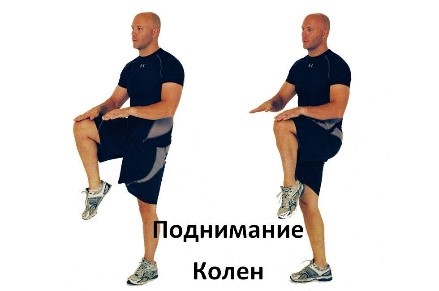 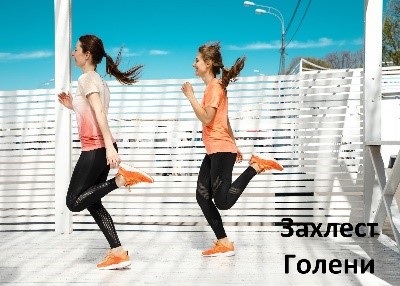 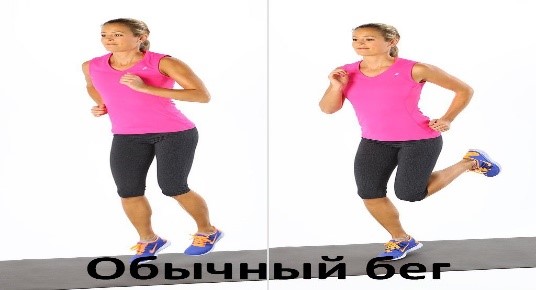 Видео снимать сегодня не нужно. Спасибо за урок.